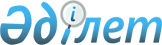 О внесении изменений и дополнения в приказ Министра национальной экономики Республики Казахстан от 13 февраля 2015 года № 93 "Об утверждении Перечня импортируемых товаров, по которым налог на добавленную стоимость уплачивается методом зачета в порядке, установленном Кодексом Республики Казахстан от 12 июня 2001 года "О налогах и других обязательных платежах в бюджет" (Налоговый кодекс)", Законом Республики Казахстан от 10 декабря 2008 года "О введении в действие Кодекса Республики Казахстан "О налогах и других обязательных платежах в бюджет" (Налоговый кодекс)", и правил его формирования"
					
			Утративший силу
			
			
		
					Приказ Министра национальной экономики Республики Казахстан от 13 января 2016 года № 9. Зарегистрирован в Министерстве юстиции Республики Казахстан 11 февраля 2016 года № 13051. Утратил силу приказом исполняющего обязанности Министра национальной экономики Республики Казахстан от 21 февраля 2018 года № 67 (вводится в действие по истечении десяти календарных дней после дня его первого официального опубликования)
      Сноска. Утратил силу приказом и.о. Министра национальной экономики РК от 21.02.2018 № 67 (вводится в действие по истечении десяти календарных дней после дня его первого официального опубликования).
      ПРИКАЗЫВАЮ:
      1. Внести в приказ Министра национальной экономики Республики Казахстан от 13 февраля 2015 года № 93 "Об утверждении Перечня импортируемых товаров, по которым налог на добавленную стоимость уплачивается методом зачета в порядке, установленном Кодексом Республики Казахстан от 12 июня 2001 года "О налогах и других обязательных платежах в бюджет" (Налоговый кодекс)", Законом Республики Казахстан от 10 декабря 2008 года "О введении в действие Кодекса Республики Казахстан "О налогах и других обязательных платежах в бюджет" (Налоговый кодекс)", и правил его формирования" (зарегистрированный в Реестре государственной регистрации нормативных правовых актов за № 10538, опубликованный в информационно-правовой системе "Әділет" 8 апреля 2015 года), следующие изменения и дополнение:
      в Перечне импортируемых товаров, по которым налог на добавленную стоимость уплачивается методом зачета, утвержденный указанным приказом:
      в графе 3 слова "ТН ВЭД ТС" заменить словами "ТН ВЭД ЕАЭС";
      строку: 
      "
                                                                           "
      изложить в следующей редакции:
      "
                                                                          ";
      строку:
      "
                                                                           "
      изложить в следующей редакции:
      "
                                                                          ";
      строку: 
      "
                                                                           "
      изложить в следующей редакции:
      "
                                                                          ";
      строку: 
      "
                                                                           "
      изложить в следующей редакции:
      "
                                                                          ";
      строку: 
      "
                                                                           "
      изложить в следующей редакции:
      "
                                                                          ";
      строку: 
      "
                                                                           "
      изложить в следующей редакции:
      "
                                                                          ";
      строку: 
      "
                                                                           "
      изложить в следующей редакции:
      "
                                                                          ";
      строку: 
      "
                                                                           "
      изложить в следующей редакции:
      "
                                                                          ";
      строку:
      "
                                                                           "
      изложить в следующей редакции:
      "
                                                                          ";
      строку: 
      "
                                                                           "
      изложить в следующей редакции:
      "
                                                                          ";
      строку: 
      "
                                                                           "
      изложить в следующей редакции:
      "
                                                                          ";
      строку: 
      "
                                                                           "
      изложить в следующей редакции:
      "
                                                                          ";
      строку: 
      "
                                                                           "
      изложить в следующей редакции:
      "
                                                                          ";
      строку: 
      "
                                                                           "
      изложить в следующей редакции:
      "
                                                                          ";
      строку:
      "
                                                                           "
      изложить в следующей редакции:
      "
                                                                          ";
      строку: 
      "
                                                                           "
      изложить в следующей редакции:
      "
                                                                          ";
      строку: 
      "
                                                                           "
      изложить в следующей редакции:
      "
                                                                          ",
      текст на государственном языке не меняется;
      строку: 
      "
                                                                           "
      изложить в следующей редакции:
      "
                                                                          ";
      строку: 
      "
                                                                           "
      изложить в следующей редакции:
      "
                                                                          ";
      дополнить строкой порядковый номер 235-1, следующего содержания:
      "
                                                                          ";
      строку: 
      "
                                                                           "
      изложить в следующей редакции:
      "
                                                                          ";
      строку:
      "
                                                                           "
      изложить в следующей редакции:
      "
                                                                          ".
      2. Департаменту налоговой и таможенной политики Министерства национальной экономики Республики Казахстан обеспечить в установленном законодательством порядке:
      1) государственную регистрацию настоящего приказа в Министерстве юстиции Республики Казахстан;
      2) направление на официальное опубликование настоящего приказа в течение десяти календарных дней после его государственной регистрации в Министерстве юстиции Республики Казахстан в периодические печатные издания и в информационно-правовую систему "Әділет";
      3) опубликование настоящего приказа на официальном интернет-ресурсе Министерства национальной экономики Республики Казахстан.
      3. Контроль за исполнением настоящего приказа возложить на первого вице-министра национальной экономики Республики Казахстан.
      4. Настоящий приказ вводится в действие по истечении десяти календарных дней после дня его первого официального опубликования.
					© 2012. РГП на ПХВ «Институт законодательства и правовой информации Республики Казахстан» Министерства юстиции Республики Казахстан
				
6
Изделия из вулканизованной резины, кроме твердой резины для моторных транспортных средств товарных позиций 8701-8705*
из 4016 99 970 9
6
Изделия из вулканизованной резины, кроме твердой резины для моторных транспортных средств товарных позиций 8701-8705*
из 4016 99 970 8
7
Бандаж*
из 4017 00 000 0
7
Бандаж*
из 4017 00 000 9
24
Двигатели турбореактивные тягой более 25 кН, но не более 44 кН для гражданской авиации
из 8411 12 100 0
24
Двигатели турбореактивные тягой более 25 кН, но не более 44 кН для гражданской авиации
8411 12 100 1
39
Силовые установки и двигатели пневматические линейного действия (цилиндры) для гражданской авиации
из 8412 31 000 1
39
Силовые установки и двигатели пневматические линейного действия (цилиндры) для гражданской авиации
8412 31 000 1
40
Силовые установки и двигатели пневматические, прочие для гражданской авиации
из 8412 39 000 1
40
Силовые установки и двигатели пневматические, прочие для гражданской авиации
8412 39 000 1
57
Установки для кондиционирования воздуха, оборудованные вентилятором с двигателем и приборами для изменения температуры и влажности воздуха, включая кондиционеры, в которых влажность не может регулироваться отдельно, прочие, со встроенной холодильной установкой, для гражданской авиации
8415 82 000 0
57
Установки для кондиционирования воздуха, оборудованные вентилятором с двигателем и приборами для изменения температуры и влажности воздуха, включая кондиционеры, в которых влажность не может регулироваться отдельно, прочие, со встроенной холодильной установкой, для гражданской авиации
из 8415 82 000 0
58
Установки для кондиционирования воздуха, оборудованные вентилятором с двигателем и приборами для изменения температуры и влажности воздуха, включая кондиционеры, в которых влажность не может регулироваться отдельно, прочие, без встроенной холодильной установки, для гражданской авиации
8415 83 000 0
58
Установки для кондиционирования воздуха, оборудованные вентилятором с двигателем и приборами для изменения температуры и влажности воздуха, включая кондиционеры, в которых влажность не может регулироваться отдельно, прочие, без встроенной холодильной установки, для гражданской авиации
из 8415 83 000 0
72
ВНК-200 (весы конвейерные непрерывного взвешивания)
8423 20 000 0
72
ВНК-200 (весы конвейерные непрерывного взвешивания)
из 8423 20 000 0
80
Тали подъемные и подъемники (кроме скиповых подъемников или подъемников, используемых для подъема транспортных средств), прочие для гражданской авиации
из 8425 19 001
80
Тали подъемные и подъемники (кроме скиповых подъемников или подъемников, используемых для подъема транспортных средств), прочие для гражданской авиации
из 8425 19 000 1
82
Лебедки, прочие для гражданской авиации
8425 39 000 2
82
Лебедки, прочие для гражданской авиации
8425 39 000 4
120
Станки токарно-карусельные металлорежущие многоцелевые вертикальные с числовым программным управлением*
из 8458 91 200 9
120
Станки токарно-карусельные металлорежущие многоцелевые вертикальные с числовым программным управлением*
из 8458 91 200 8
156
Корпуса подшипников с встроенными шариковыми или роликовыми подшипниками
из 8483 20 000 0
156
Корпуса подшипников с встроенными шариковыми или роликовыми подшипниками
8483 20 000 0
169
Трансформаторы прочие
8504 31 800 9
169
Трансформаторы прочие
8504 31 800 8
181
Устройства сигнализационные охранные или устройства для подачи пожарного сигнала и аналогичные устройства для гражданской авиации
8531 10 950 0
181
Устройства сигнализационные охранные или устройства для подачи пожарного сигнала и аналогичные устройства для гражданской авиации
из 8531 10 950 0
197
Электроды графитированные*
из 8545 11008 8
197
Электроды графитированные*
из 8545 11008 9
201
Моторные железнодорожные вагоны пассажирские, товарные или багажные, открытые платформы, кроме входящих в товарную позицию 8604 с питанием от внешнего источника электроэнергии
из 8603 10 000
201
Моторные железнодорожные вагоны пассажирские, товарные или багажные, открытые платформы, кроме входящих в товарную позицию 8604 с питанием от внешнего источника электроэнергии
8603 10 000
214
Моторные транспортные средства специального назначения, кроме используемых для перевозки пассажиров или грузов (например, автомобили грузовые аварийные, автокраны, пожарные транспортные средства, автобетономешалки, автомобили для уборки дорог, поливомоечные автомашины, автомастерские, автомобили с рентгеновскими установками)
8705
214
Моторные транспортные средства специального назначения (например, автомобили грузовые аварийные, автокраны, пожарные транспортные средства, автобетономешалки, автомобили для уборки дорог, поливомоечные автомашины, автомастерские, автомобили с рентгеновскими установками), кроме используемых для перевозки пассажиров или грузов
8705
233
погружные буровые установки для бурения нефтяных и газовых скважин глубиной до 6000 м в Каспийском море на глубинах воды не менее 2,5 м, но не более 5,5 м
8905 20 000 2
233
погружные буровые установки для бурения нефтяных и газовых скважин глубиной до 6000 м в Каспийском море на глубинах воды не менее 2,5 м, но не более 5,5 м
8905 20 000 0
234
Прочие морские плавучие маяки, пожарные суда, плавучие краны и прочие суда, для которых судоходные качества являются второстепенными по сравнению с их основными функциями; плавучие доки
8905 90 100 0
234
Прочие морские плавучие маяки, пожарные суда, плавучие краны и прочие суда, для которых судоходные качества являются второстепенными по сравнению с их основными функциями; плавучие доки
8905 90 100 
235-1
Научно-исследовательское судно, суда по очистке от розливов нефти
из 8906 90 100 0
257
Термосы и вакуумные сосуды прочие в собранном виде объемом не более 0,75 л, предназначенные для искусственного осеменения*
9617 00 000 0
257
Термосы и вакуумные сосуды прочие в собранном виде объемом не более 0,75 л, предназначенные для искусственного осеменения*
9617 00 000 1
258
Термосы и прочие вакуумные сосуды в собранном виде объемом более 0,75 л, предназначенные для искусственного осеменения*
9617 00 000 0
258
Термосы и прочие вакуумные сосуды в собранном виде объемом более 0,75 л, предназначенные для искусственного осеменения*
9617 00 000 1
Министр
национальной экономики
Республики Казахстан
Е. Досаев